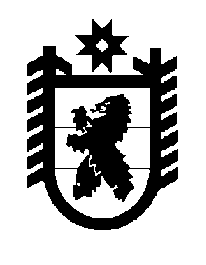 Российская Федерация Республика Карелия    ПРАВИТЕЛЬСТВО РЕСПУБЛИКИ КАРЕЛИЯРАСПОРЯЖЕНИЕот  19 февраля 2018 года № 110р-Пг. Петрозаводск В целях совместного планирования и проведения мероприятий по военно-патриотическому воспитанию граждан, развитию авиационных, военно-прикладных, технических видов спорта, подготовки кадров массовых технических профессий, подготовки молодежи к военной службе в Вооруженных Силах Российской Федерации:1. Одобрить и подписать Соглашение о сотрудничестве между  Правительством Республики Карелия, военным комиссариатом Республики Карелия, Петрозаводским территориальным гарнизоном, Региональным отделением Общероссийской общественно-государственной организации «Добровольное общество содействия армии, авиации и флоту России» Республики Карелия (далее – Соглашение).2. Контроль за выполнением Соглашения возложить на Министерство по делам молодежи, физической культуре и спорту Республики Карелия.
           Глава Республики Карелия                                                              А.О. Парфенчиков